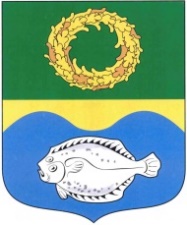 ОКРУЖНОЙ СОВЕТ ДЕПУТАТОВМУНИЦИПАЛЬНОГО ОБРАЗОВАНИЯ«ЗЕЛЕНОГРАДСКИЙ ГОРОДСКОЙ ОКРУГ» КАЛИНИНГРАДСКОЙ ОБЛАСТИ(первого созыва)РЕШЕНИЕ                             от 26 февраля 2020 года                                                                        № 383 Зеленоградск                                  Об отчёте главы администрации Зеленоградского городского округа Кошевого С.А. о результатах своей деятельности и деятельности администрации Зеленоградского городского округа за 2019 год       Заслушав и обсудив представленный главой администрации Зеленоградского городского округа Кошевым С.А. отчёт о результатах своей деятельности и деятельности администрации Зеленоградского городского округа  за 2019 год,  в соответствии со статьями 35, 37 Федерального закона от 06.10.2003 года № 131-ФЗ «Об общих принципах организации местного самоуправления в Российской Федерации», статьями 19, 28 Устава Зеленоградского городского округа окружной Совет депутатов Зеленоградского городского округаРЕШИЛ:Отчёт главы администрации Зеленоградского городского округа Кошевого С.А. о результатах своей деятельности и деятельности администрации Зеленоградского городского округа за 2019 год принять к сведению.Признать деятельность главы Зеленоградского городского округа Кошевого С.А. за 2019 год удовлетворительной.   3.  Опубликовать решение в газете «Волна» и разместить на официальном сайте органов местного самоуправления Зеленоградского городского округа.Исполняющий обязанности главы Зеленоградского городского округа                                                  В.Г. Ростовцев